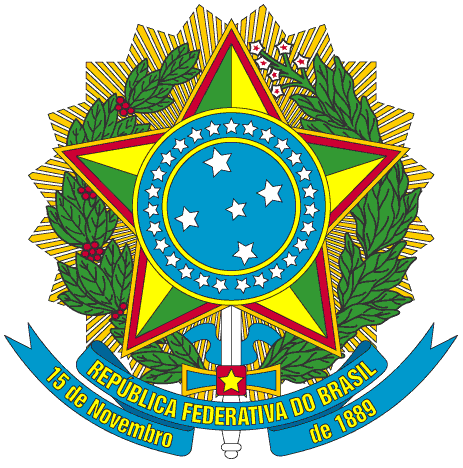 SERVIÇO PÚBLICO FEDERALPORTARIA Nº 40 /2015/PROEN, DE 01 DE SETEMBRO DE 2015O PRÓ-REITOR DE ENSINO DO INSTITUTO FEDERAL DE EDUCAÇÃO, CIÊNCIA E TECNOLOGIA DO CEARÁ, no uso de suas atribuições, considerando a Portaria Nº 298 de 12 de março de 2013 e a Portaria Nº 200/GR, de 28 de fevereiro de 2014.RESOLVEArt. 1º - Criar a comissão para condução do processo de Padronização da Matriz Curricular das Licenciaturas em Química do IFCE, como também estabelecer um prazo para conclusão dos trabalhos. A composição da comissão será a seguinte:I.      	Alexandre Cesar Praxedes Rodrigues;II.     	Wellington Viana de Sousa;  III.    	Mônica Siqueira Damasceno;IV.   	Maria Cleide da Silva Barroso;V.    	Ana Karine Portela Vasconcelos;V.I.      Caroline de Góes Sampaio;VII. 	 Guilherme Augusto Magalhães Júnior;VIII.     José Roberval Cândido Júnior.Art. 2º - A comissão terá o prazo de 60 dias contados a partir da data desta portaria para apresentar o resultado dos trabalhos.PUBLIQUE-SE                        ANOTE-SE                      CUMPRA-SE	PRÓ-REITORIA DE ENSINO DO INSTITUTO FEDERAL DE EDUCAÇÃO CIÊNCIA E TECNOLOGIA DO CEARÁ,  01 de setembro de 2015.Reuber Saraiva de SantiagoPró-Reitor de Ensino